ООО "Полесская мебельная компания"                                                                                                                                г. Наровля, ул. Тимирязева 40. Тел/факс 8-02355-42859
ИНСТРУКЦИЯ ПО СБОРКЕ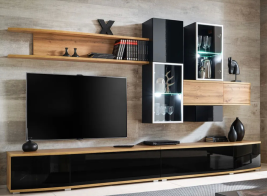 Набор мебели для гостиной МАНХЭТТЕНРазмер 300х45х180смУважаемый покупатель!Инструкция даст Вам все необходимые рекомендации по сборке, порядка которых мы просим вас придерживаться.Перечень фурнитуры:Изготовитель оставляет за собой право на замену фурнитуры на аналогичную.Перед сборкой внимательно ознакомьтесь с данной инструкцией, проверьте комплектность фурнитуры и разберите ее по назначению. Упаковку и прокладочный материал можно использовать в качестве подстилочного материала при сборке. Сборку производить на ровной жесткой поверхности.                          Для облегчения сборку рекомендуется производить вдвоем. Крепление модулей на стену производится посредством установки монтажных шин на необходимой высоте. После навески модулей на стену произведите регулировку подвесами. В комплектацию входит блок питания и клипсы для подсветки стеклянных полок.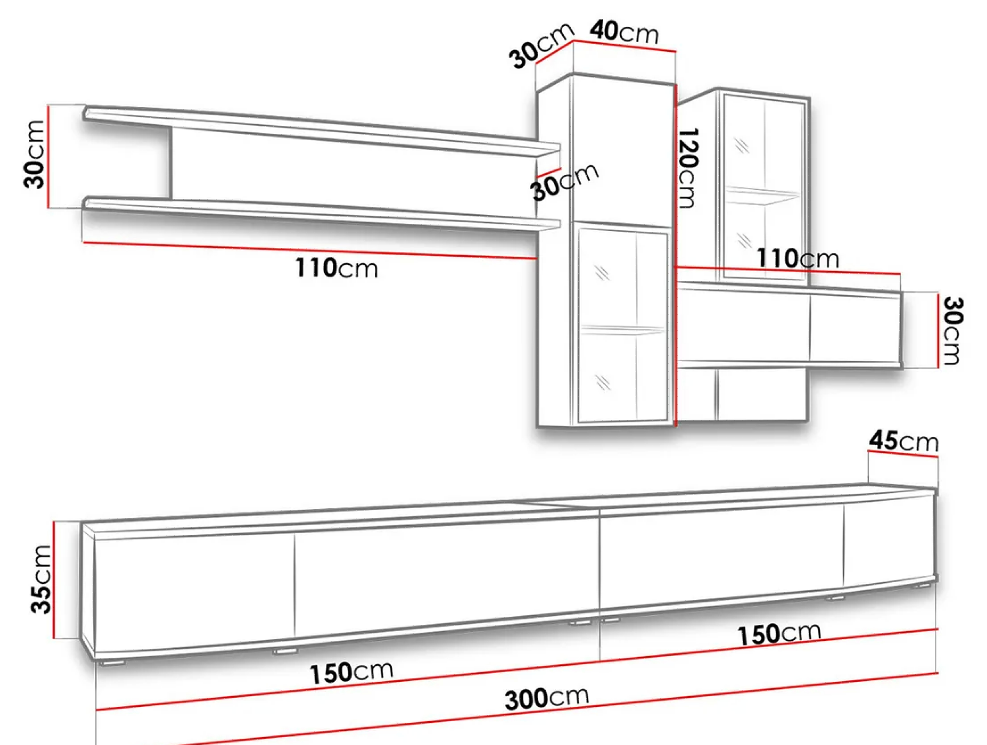 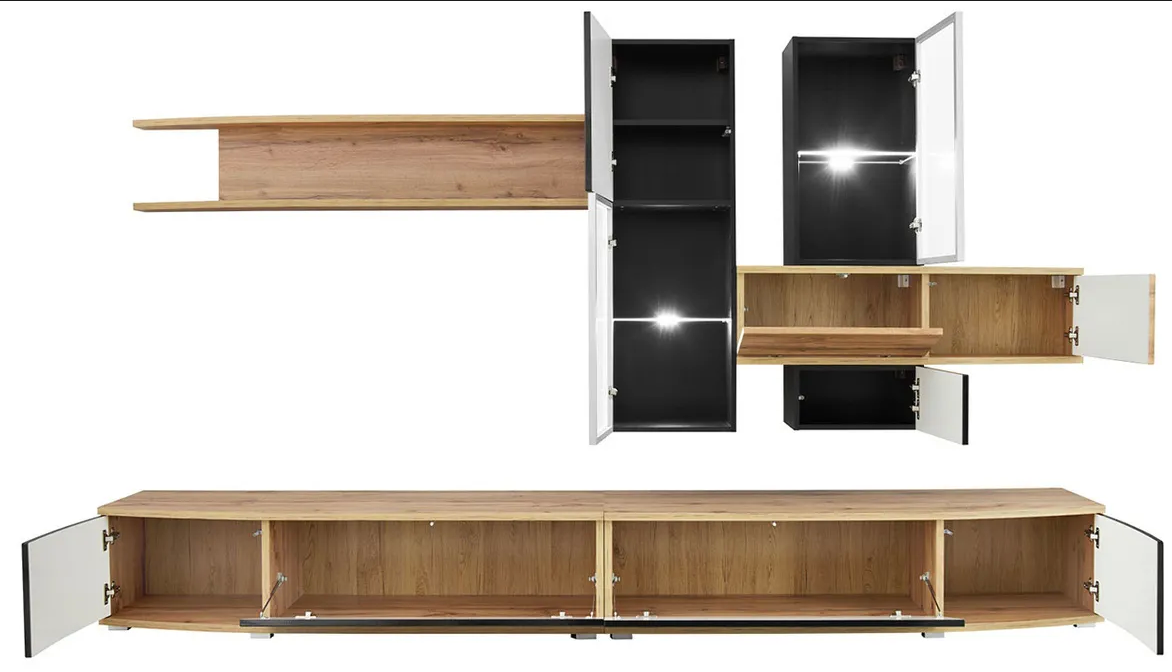 Сборка модулей:В детали  1 и  вкрутить шток эксцентрика и вставить шканты Соединить детали 1 и   с вертикальными стойками 2и  3 и внутренними перегородками 4. Повторить эту операцию с деталями 5,6,7.В процессе сборки второго модуля вставить в прорезанный паз заднюю стенку   установив ее пазами под регулируемые подвесы вверх. К вертикальным стойкам 6 и  прикрутить  саморезом 4х30 В регулируемые подвесы К вертикальным стойкам 6 присоединить держатель лифта.К  фасадам  и  прикрутить петли  саморезом 4х16 Г и ответные держатели для газлифта, а так же ответную металлическую  планку Tip-ONК верхним элементам модулей  присоединить саморезом 3,5х16 Б  толкатель Tip-on. Присоединить петли  фасадов  в размеченные отверстия к модулю саморезом 4х16  . Зафиксировать газлифты к держателям.При необходимости произвести регулировку петель.           Сборка стеллажей: В детали  12 13 и14 вкрутить шток эксцентрика и вставить шканты и соединить их с деталями 15 15,1 и 16.                                                                                                         В подготовленные отверстия вставить полкодержатели К и установить полки. Крепление стеллажей  на стену производится посредством установки монтажных шин на необходимой высоте. После навески  на стену произведите регулировку подвесами. Присоединить петли  фасадов  в размеченные отверстия саморезом 4х16. После установки и навески при необходимости произвести регулировку петель.№длинаширинатолщ.к-вонаименованиепримМОДУЛИ11500450184крыша/дноПаз/ радиус2314425182стойкипаз3314375182стойкипаз4314412182внутр.перегор51100300182крыша/дно6264275182стойки7264262181внутр.перегор8495257181фасад9595257181фасад101100200182полка11900264181задник полкиСТЕЛЛАЖИ121200276182боковые стенкипаз13199,5276182боковые стенкипаз14699,5276182боковые стенкипаз15364281,5186верх/низпаз15.1364262181полка16361,5260181полкаСТЕКЛО1736126052полкаФАСАДЫ18499395181199953071822019539518121496308182R фасад  22696395182Z-1  ОбозначениеНаименованиеИзображениеКоличествоАКонфирмат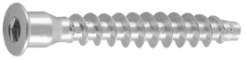 12БСаморез 3,5х16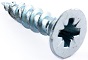 9ВСаморез 4х30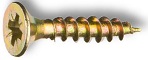 18ГСаморез 4х16120ДГазлифт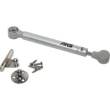 6ЕШток эксцентрика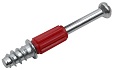 58ЖЭксцентрик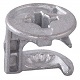 58ЗШкант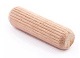 56ИПетля накладная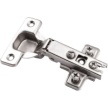 20КПолкодержатель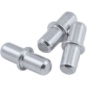 12ЛПодвес регулируемый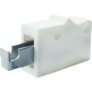 9МTip-on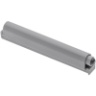 10НКрепление к стене9ОЗаглушка конфирмата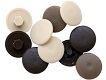 12ПЗаглушка эксцентрика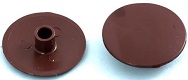 70РКлюч1